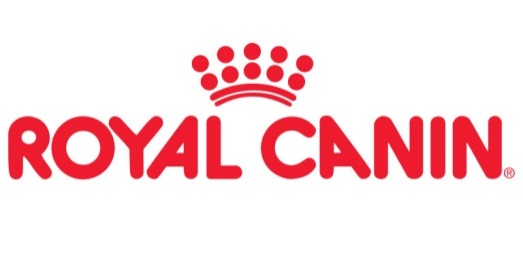 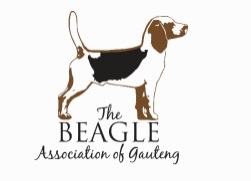 Beagle Association of GautengQualifying Show 17th SeptemberStarting Time 11.30am Venue : Benching Hall, Goldfields Showgrounds, Bedfordview Right of admission reservedJudge: Ellie Vervoort (Holland)This show is held under KUSA rules & regulations. The committee reserves the right to appoint alternative judges if necessary. It is the responsibility of the exhibitor to ensure that dogs are under control at all times and shall be personally liable for any claims which may arise through injury or damage caused thereby. All dogs must be kept on leads at all times. Bitches in season are allowed but due consideration must be given by handlers to other dogs in the ring & surrounds. Enquiries  secretary@thebeagleassociation.co.za or phone 073 2851862 – email preferredEntries close: 31st August 2017Entries to : secretary@thebeagleassociation.co.za No entries will be accepted without proof of payment submitted with entry forms.Only KUSA registered dogs are eligible to enterNo late entries nor entries  without registration numbers eg Baby Puppies will be accepted. Fees : Breed classes: R60 per dog per class Baby Puppy & NeuteredDog R30 per dog per classChallenge Classes : R20 perdog per challengeCatalogues free on the day.Lunch R30 per head. Please pay with entries to facilitate catering.Breed Classes : In order of judgingMinor Puppy, Puppy, Junior, Graduate SA Bred, Novice, Open, Champions. Baby Puppy & Neutered Dog* after BOB and not eligible for BOBChallenges :Best Head, Best Topline, Best Tailset & Carriage, Best GaitBanking details :A/c name: The Beagle Association of GautengBank : Nedbank EastgateA/c Number : 2007540401Your surname as referenceOfficials: Chairman/Hon Secretary - S de Villiers, Vice Chairman – A Hauptfleisch, Hon Treasurer.- N Gouws, Show Manager- J Taute, KUSA Rep – J Hubbard, Vet on Call – Bedfordview Veterinary Clinic